ТЕМА «ВРЕМЕНА ГОДА.  КАЛЕНДАРЬ. ВЕСНА»1-й ДЕНЬ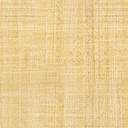 Упражнение 1Берем веревку (толщина — с мизинец ребенка) и завязываем на ней 12 узлов. Ребенок, перебирая узлы пальцами, на каждый узел называет месяц года (по порядку). Можно сделать подобные приспособления из бусин, пуговиц и т. д.Назови звукА.  Где ты слышишь звук [м] — в начале, в середине или в конце слова? — ДОМ, ГАМАК, МАК. Б. 1. Назови те звуки в парах слов, которыми слова отличаются друг от друга: ТАПКИ — ТЯПКИ, ПОТОМКИ — ПОТЁМКИ.2. Придумай несколько слов, начинающихся со звуков [т] и [т'].3. Охарактеризуй каждый звук в слове ВЕСНА.Посмотри и повториВзрослый выполняет ряд движений. Ребенок смотрит, запоминает, а потом повторяет эти движения.СловарьСуществительные:А, Б. Зима, весна, лето, осень; понедельник, вторник, среда, четверг, пятница, суббота, воскресенье; утро, день, вечер, ночь; сосулька, оттепель, проталина.Глаголы:А. Греть, мерзнуть, висеть, расти, удлиняться, укорачиваться, щебетать, чирикать.Б. Пригревать, отогревать, нагревать, замерзать, примерзать, подмерзать, оттаять, наступать, отступать, сверкать, звенеть.Прилагательные:А, Б. Весенний, зимний, солнечный, теплый, прохладный, суровый, яркий, рыхлый. Наречия:А, Б. Тепло, холодно, сыро, грязно, светло, ярко, звонко.1. Скажи наоборот.Тепло — холодно; 	светло — ...сыро — … 			день — ...грязно — …  		утро — ...	2. Установи порядок.Утро — после ночи, перед днем. День — ...Вечер — ...Ночь — ...1.Что общего и чем отличаются?Весна и зима, утро и вечер.2-й ДЕНЬСм. упражнение 1 Назови звукА. Где ты слышишь звук [б] — в начале, в середине или в конце слова? — БАК, СОБАКА, БОТЫ. Б. 1. Назови 1-й звук в словах: ФОН, ФОТО, ФАКТ, ФИРМА, ФИНИШ.2. Придумай несколько слов, начинающихся со звуков [ф] и [ф’].3. Охарактеризуй каждый звук в слове СРЕДА.Определи на слух самое короткое словоСосулька, оттепель, май, проталина.См. 1-й день1. Когда мы это делаем ?Спим — ночью; завтракаем — ... ужинаем — ...	2. Собери предложение.Зубы, чистим, и, встаем, утром, мы.Чтение, ответы на вопросы, пересказДЕНЬ ВСЕ БОЛЬШЕСолнышко все выше поднимается на небе и сильнее греет. К вечеру подмерзает, и с крыш свисают длинные сосульки. Солнышко пригреет, сосульки падают.Дни все длиннее и длиннее. • Ночь всего длиннее в начале зимы. А потом каждый день солнце отнимает у нее минутки. Встает немного раньше, садится немного позже.Н. СладковВопросы:1. Что ты узнал из рассказа про солнышко? Про сосульки?2. Почему ночи становятся короче?3-й ДЕНЬСм. упражнение 1 Назови звукА. Где ты слышишь звук [д] — в начале или в середине слова? — ДВОРЕЦ, МЕДНЫЙ, ЛАДА, ДУГА, РАДУГА.Б. 1. Назови 1-й звук в словах: КРОВАТЬ, КЕПКА, КОРОБКА, КИНО.2. Придумай несколько слов, начинающихся со звуков [к] и [к’].3. Охарактеризуй каждый звук в слове ВЕЧЕР.Найди отличия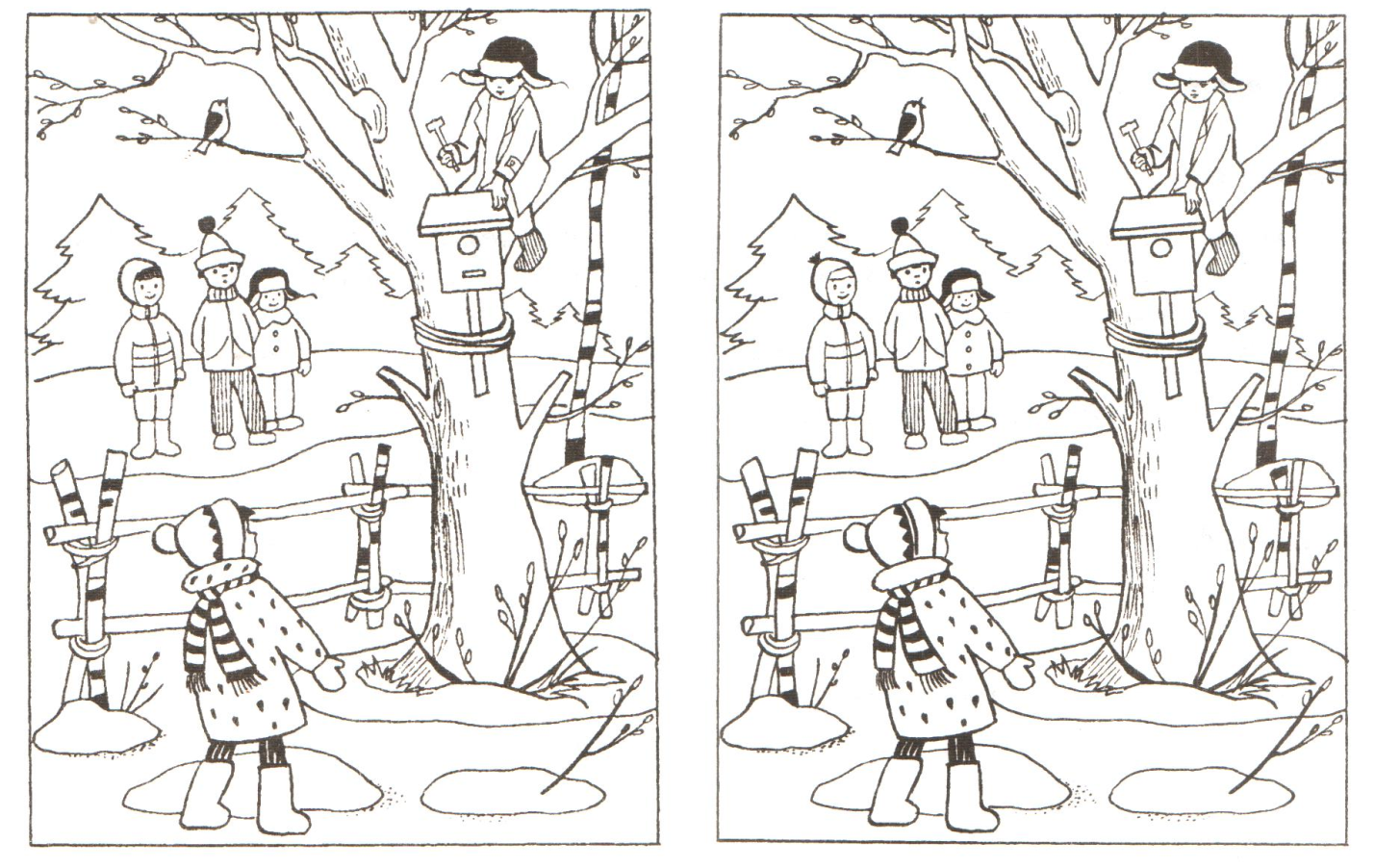 См. 1-й деньСосчитай до пяти.Одна длинная сосулька, две длинные сосульки... пять длинных сосулек. Одна маленькая проталина...2. Исправь предложения.Пригрел солнце, и сосулька начал таять. Капли лететь вниз и сливаться в лужу.1. Объясни словечко:вторник, среда, четверг, пятница.2. Отгадай загадки и объясни, что тебе помогло их отгадать.Вышел Старик-Годовик.Махнул рукавом —И полетели двенадцать птиц.У каждой по четыре крыла,А в крыле по семь перьев. (Год, месяцы, недели, дни)Под Новый год пришел он в дом Таким румяным толстяком,Но с каждым днем терял он вес и наконец совсем исчез. (Календарь)4-й ДЕНЬСм. упражнение 1 Назови звукА. Где ты слышишь звук [в] — в начале или в середине слова? — НОВЫЙ, СОВА, ВАТА. Б. 1. Назови 1-й звук в словах: ЗОЯ, ЗИНА, ЗИМОВАТЬ, ЗОЛУШКА, ЗОЛА, ЗЫБКИЙ.2. Придумай несколько слов, начинающихся со звуков [з] и [з’].3. Охарактеризуй каждый звук в слове КАЛЕНДАРЬ.Какое слово отличается от других?Весна, весна, волна, весна, весна.См. 1-й день1. Подбери как можно больше слов к словам:солнце — греет, светит, пригревает, восходит, садится, освещает; снег — ... сосульки — ...Установи порядок дней недели.Понедельник идет после воскресенья, перед вторником.Вторник...Чтение, ответы на вопросы, пересказВЕСНА В ЛЕСУС утра уже выглянуло солнышко. Оно выплыло из-за верхушек деревьев золотисто-розоватое и осветило весь лес теплым весенним светом.А зима никак еще не уступала. Всю землю по-прежнему укрывал белый холодный снег, и по-прежнему на концах елей висели сосульки. Но вот они засверкали особенно ярко, и с кончика каждой из них упала на снег первая теплая капля.Весеннее утро в лесу. Синица звонко запела. Забарабанил о сухое дерево клювом дятел. А на старой ели весна, казалось, уже в полном разгаре; пять подросших птенцов робко перелетали с ветки на ветку. Это были закаленные малыши. Они родились у клестов в суровую зимнюю стужу, а теперь первыми встречают приход весны.По Г. Скребицкому и В. ЧаплинойВопросы:1. О каком времени года говорится в рассказе?2. Как ведут себя птицы весенним утром?3. О каких птицах говорится в рассказе?4. Как называют клестов, синиц? (Зимующие птицы.)КОНТРОЛЬНЫЕ ЗАДАНИЯОбщее задание1. Перечисли времена года. Назови весенние месяцы.2. Если сейчас зима, то какое время года было до нее? А что наступит потом? Если сейчас весна, то какое время года было до нее? А что наступит потом? Если сейчас лето, то какое время года было до него? А что наступит потом? Если сейчас осень, то какое время года было до нее? А что наступит потом?3. Какие дни недели ты знаешь? Сколько их? Перечисли, что за чем следует.4. Сегодня — пятница. Что было вчера? Что будет завтра?Сегодня — суббота. Что было вчера? Что будет завтра?Сегодня — воскресенье. Что было вчера? Что будет завтра?Сегодня — понедельник. Что было вчера? Что будет завтра?Сегодня — вторник. Что было вчера? Что будет завтра?Сегодня — среда. Что было вчера? Что будет завтра?Сегодня — четверг. Что было вчера? Что будет завтра?5. Что лишнее и почему?Зима, весна, март, лето.Март, апрель, весна, май.6. Какое слово не подходит?Весна, весенний, весло, веснянка. Март, мартовский, Марина, Марта.7. Выбери правильный ответ и запомни его.Сколько весенних месяцев? (3, 4, 7). Сколько дней в неделе? (4, 7, 12).8. Отгадай загадку, объясни ее смысл и выучи наизусть.Двенадцать братьев Друг за другом ходят,Друг друга не обходят. (Месяцы)Подготовительная группа1. ФЕВРАЛЬ — ПОСЛЕДНИЙ МЕСЯЦ ЗИМЫ. оооооо   ооооооооо ооооо ооооРаздели слова на слоги.2. Зачеркни лишнее.АУК4ПИН3. Поменяй местами слоги в слове НАВЕС. Какое слово получилось?4. Учим следующие согласные звуки:ЙЛМНРХЦЧЩ